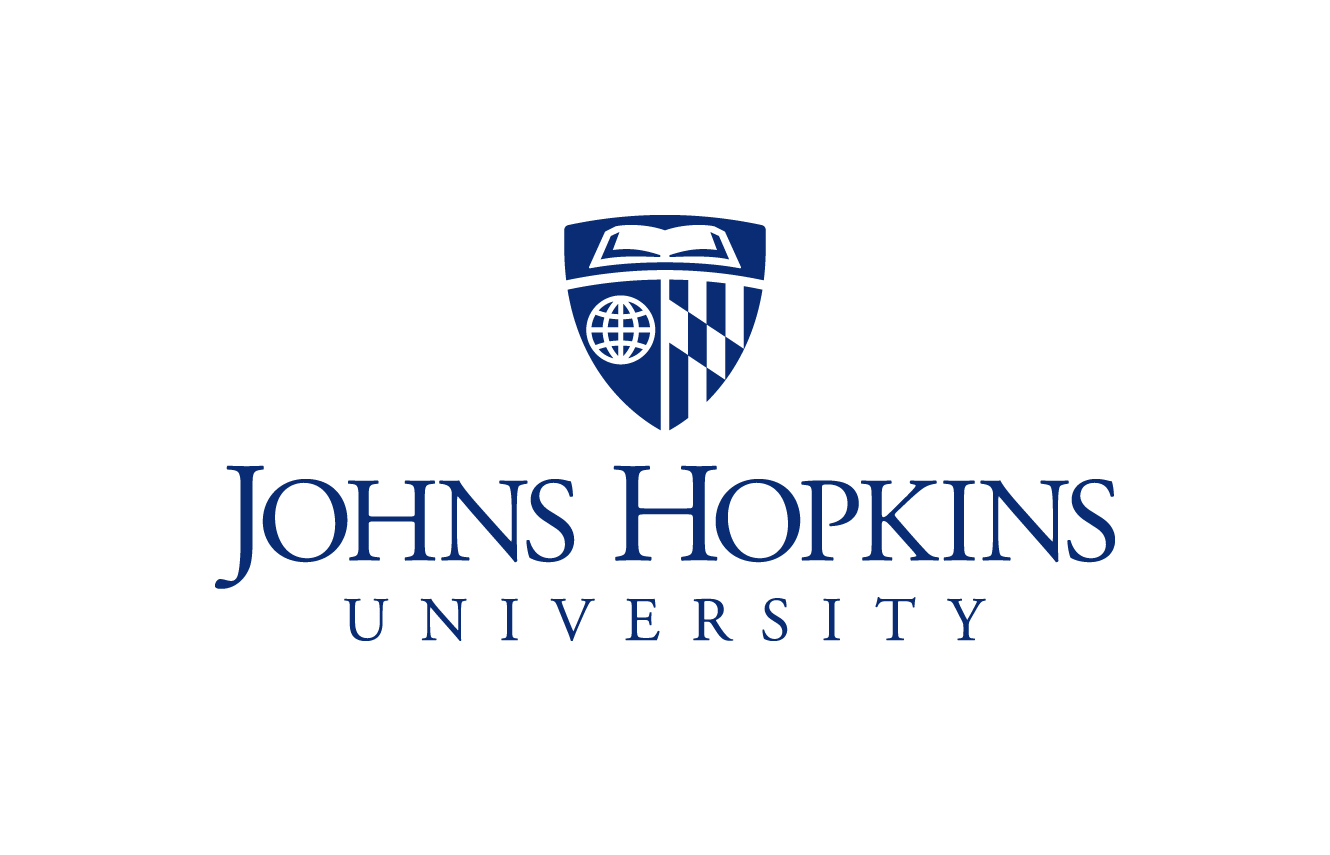 Zanvyl Krieger School of Arts and SciencesAcademic Program PlanGraduate Certificate Programin Film and MediaStudent Name ______________________________________ Student ID # ___________Program of Study _______________________________________Primary Academic Advisor _______________________________Year Matriculated _________  Date of Admission to Certificate Program _________Admission prerequisite completed at JHU: yes / no (circle one)  *If prerequisite filled at another institution, please attach transcript and qualifying syllabi.Title of Capstone Project _____________________________ Capstone Adviser(s) _________________________________Capstone Project Type: scholarly paper / PhD thesis (circle one)  Date of Certificate Approval for Graduation ____________Signature of the Director of the Center for Advanced Media StudiesCourse Number and TitleTermCreditsRequired Core CourseFilm Theory and Critical Methods(3)Elective #1(3)Elective #2(3)Elective #3(3)Capstone(1)Total credits13